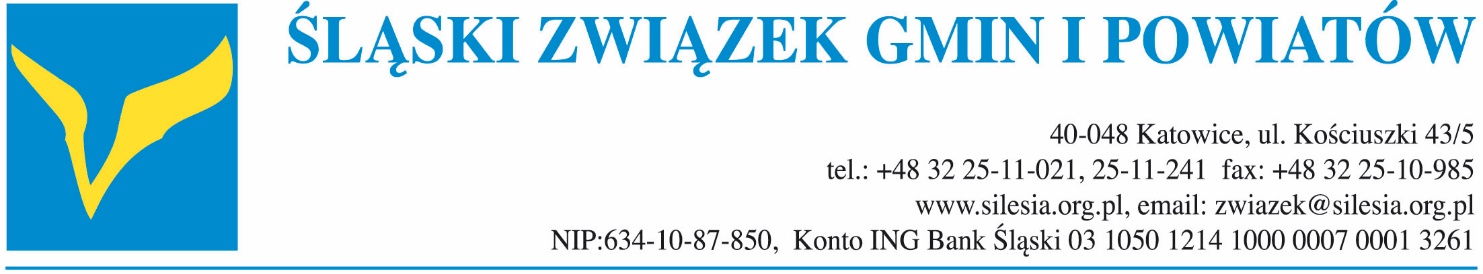 Protokół Nr VII/VIIIK/2022z posiedzenia ZarząduŚląskiego Związku Gmin i Powiatóww dniu 5 lipca 2022 r.Posiedzenie odbyło się w formule hybrydowej. W posiedzeniu wzięli udział osobiście w siedzibie Związku w Katowicach:p. Bernard Bednorz – Starosta Bieruńsko-Lędziński, Członek Zarządu;p. Ireneusz Czech – Wójt Gminy Kochanowice, Członek Zarządu;p. Piotr Kuczera – Prezydent Rybnika, Przewodniczący;p. Adam Neumann – Prezydent Gliwic, Członek Zarządu;p. Witold Magryś – Dyrektor Biura Związku;W formie online w posiedzeniu uczestniczyli:p. Tomasz Gęsiarz – Wójt Gminy Mstów, Członek Zarządu; p. Maciej Gogulla – Wójt Gminy Pilchowice, Członek Zarządu;p. Anna Grygierek – Burmistrz Strumienia, Członek Zarządu;p. Mieczysław Kieca – Prezydent Wodzisławia Śląskiego, Członek Zarządu,p. Jarosław Klimaszewski – Prezydent Bielska-Białej, Zastępca Przewodniczącego;p. Mirosław Duży – Starosta Mikołowski, Członek Zarządu;p. Krzysztof Matyjaszczyk – Prezydent Częstochowy, Zastępca Przewodniczącego;p. Jakub Grabowski – Zastępca Burmistrza Miasta i Gminy Żarki (z upoważnienia p. Klemensa Podlejskiego – Burmistrza Żarek, Członka Zarządu);p. Krystyna Siejna – Wiceprzewodnicząca Rady Miasta Katowice, Zastępca Przewodniczącego;p. Dariusz Skrobol – Burmistrz Pszczyny, Członek Zarządu;p. Antoni Szlagor – Burmistrz Pszczyny, Członek Zarządu;p. Aneta Witkowska-Złocka – Zastępca Prezydenta Będzina (z upoważnienia p. Łukasza Komoniewskiego - Prezydenta Będzina, Zastępcy Przewodniczącego).	W części obrad posiedzenia Zarządu uczestniczył również na zaproszenie Zarządu p. Mariusz Dyka – Naczelnik Wydziału Ochrony Środowiska, Rolnictwa i Leśnictwa Starostwa Powiatowego w Gliwicach, Przewodniczący Komisji Ekologii ŚZGiP. Posiedzenie prowadził Przewodniczący Związku, p. Prezydent Piotr Kuczera.	Zarząd uczcił minutą ciszy zmarłą 16 czerwca 2022 r. Panią Grażynę Dziedzic 
– Prezydent Rudy Śląskiej, Członka Zarządu Związku w latach 2015-2022.Zarząd przyjął bez uwag porządek obrad.Przewodniczący Związku przedstawił wiodący temat spotkania. Zgodnie z ustaleniem z poprzedniego posiedzenia Zarządu w czerwcu 2022 r., posiedzenie Zarządu było poświęcone głównie dyskusji na temat oczekiwanych przez mieszkańców gmin zmian w programie ,,Czyste powietrze” i omówieniu szczegółowych propozycji w tym zakresie, wypracowanych przez Zespół roboczy Śląskiego Związku Gmin i Powiatów ds. wdrażania przepisów tzw. uchwały antysmogowej, którego spotkanie odbyło się z inicjatywy Zarządu Związku w drugiej połowie czerwca 2022 r. Sprawa ta stała się istotna w ostatnim czasie w kontekście pogarszającej się sytuacji na rynku surowców energetycznych oraz inflacji, co skłania samorządy terytorialne do rozważenia zasadności wnioskowania o zmiany w programie ,,Czyste powietrze”. Motywacja do wymiany źródeł ciepła na mniej emisyjne spada, a sfinansowanie tej inwestycji stanowi coraz poważniejsze wyzwanie dla wielu gospodarstw domowych, ogrzewanych kotłami na paliwa stałe (obecnie niewielki procent mieszkańców kwalifikuje się do otrzymania dofinansowania w ramach programu „Czyste Powietrze” z uwagi na zbyt niskie kryteria dochodowe przewidziane dla uzyskania dotacji, a także zbyt niskie poziomy maksymalnych kwot dotacji w poszczególnych zadaniach programu, w stosunku do obecnego wzrostu cen materiałów, w szczególności materiałów budowlanych i usług). W związku z tym w ostatnich miesiącach gminy obserwują spowolnienie tempa wymiany źródeł ciepła i spadek liczby składanych wniosków o dofinansowanie ich wymiany w programie „Czyste Powietrze”. Zarząd odniósł się do projektu stanowiska w tej sprawie, wypracowanego na podstawie rekomendacji wyżej wspomnianego Zespołu roboczego. Pan Witold Magryś - Dyrektor Biura Związku przedstawił argumenty ujęte w dokumencie, zwracając uwagę na elementy, co do których nie było jednomyślności w ramach Zespołu, pozostawiając te kwestie do rozstrzygnięcia przez Zarząd Związku (w zakresie zasadności przyjęcia zawartego w nim wniosku o umożliwienie pozyskania w ramach programu dofinansowania do zakupu i montażu kotłów na pellet drzewny w budynkach podłączonych do sieci dystrybucji gazu). Zarząd odniósł się krótko do postulatu wymagającego dodatkowego zaopiniowania i stanowisko zostało przyjęte bez zmian przy jednym głosie wstrzymującym się.Zarząd jednogłośnie zaakceptował bez uwag projekt pisma do p. Marka Gróbarczyka - Wiceministra Infrastruktury, Pełnomocnika rządu ds. gospodarki wodą oraz inwestycji w  gospodarce morskiej i wodnej z prośbą o przedstawienie zaawansowania rządowych prac w zakresie transpozycji Dyrektywy 2020/2184 w sprawie jakości wody przeznaczonej do spożycia przez ludzi. Projekt pisma przygotowany został w imieniu Ogólnopolskiego Porozumienia Organizacji Samorządowych (OPOS) na wniosek Związku Gmin Warmińsko-Mazurskich, który monitoruje stan przygotowania naszego kraju do wdrażania Dyrektywy oraz kierunki tych prac, zabiegając o zabezpieczenie interesów gmin, w szczególności mniejszych jst. Przed głosowaniem Dyrektor Biura Związku krótko przedstawił uzasadnienie powyższego wniosku OPOS.Przewodniczący Związku poinformował o przygotowanym na wniosek Zespołu Zadaniowego ŚZGiP ds. Oświetlenia piśmie w sprawie podjęcia przez Spółkę TAURON Nowe Technologie S.A. działań, które przyczyniłyby się do ograniczenia kosztów ponoszonych przez samorządy z tytułu poboru mocy biernej pojemnościowej, generowanej przez oprawy oświetleniowe będące własnością Spółki. Samorządy lokalne zmodernizowały lub zbudowały wiele urządzeń oświetlenia ulicznego, opierając się na energooszczędnej technologii LED, aby obniżyć koszty. Niestety od pewnego czasu spółka TAURON Dystrybucja S.A. w rozliczeniach z samorządami uwzględnia koszty poboru energii biernej pojemnościowej, stanowiące znaczący element rachunku za dystrybucję energii elektrycznej i zmniejszające spodziewany efekt ekonomiczny przeprowadzonych inwestycji. W związku z tym samorządy podejmują dodatkowe działania skierowane na obniżenie ww. kosztów, jednak mogą to robić jedynie w odniesieniu do swojego majątku. Natomiast TAURON Nowe Technologie S.A - będący właścicielem dużej części infrastruktury oświetlenia ulicznego – nie podejmuje odpowiednich działań związanych z poprawą stanu technicznego urządzeń, aby generowały one jak najmniejsze koszty wynikające z ich użytkowania. W związku z tym jst oczekują, że Spółka będzie stosowała rozwiązania minimalizujące koszty poboru energii biernej, obciążające budżety samorządów. Zarząd zapoznał się z treścią powyższego pisma i jednogłośnie poparł sformułowane w nim postulaty adresowane do Prezesa Zarządu TAURON Nowe Technologie S.A.Pan Mariusz Dyka – Naczelnik Wydziału Ochrony Środowiska, Rolnictwa i Leśnictwa Starostwa Powiatowego w Gliwicach, Przewodniczący Komisji Ekologii ŚZGiP omówił ważne z punktu widzenia samorządów lokalnych zmiany przepisów, wprowadzone ustawą z 9 czerwca 2022 r. o zmianie ustawy – Prawo wodne oraz niektórych innych ustaw. Ustawa znajduje się obecnie na etapie prac w Senacie RP i w najbliższych dniach Senat powinien przyjąć poprawki do ustawy.Ważne dla gmin przepisy ustawy dotyczą aglomeracji, w tym doprecyzowano w ustawie pojęcie aglomeracji, które powinny być wyposażone w systemy kanalizacji zbiorczej dla ścieków komunalnych (tereny o RLM 2000 mieszkańców lub więcej powinny się znaleźć w granicach aglomeracji). Ponadto gminy będą musiały spełnić wymogi aglomeracyjne, tj. mieć przynajmniej 98% mieszkańców w aglomeracji podłączonych do zbiorczej sieci kanalizacyjnej. W wypadku niespełnienia tych warunków, ustawa wprowadza funkcjonowanie administracyjnych kar pieniężnych za naruszenie zobowiązań aglomeracji (tj. za każdego niepodłączonego mieszkańca). Ustawa wprowadza m.in. zmiany do ustawy o zbiorowym zaopatrzeniu w wodę i zbiorowym odprowadzaniu ścieków. Do ustawy wprowadzone zostały też elementy, będące obecnie częściowo w rozporządzeniach. Przepisy przewidują wprowadzenie mechanizmów mobilizujących i sankcyjnych odnoszących się do  monitorowania i kontroli indywidualnych systemów oczyszczania ścieków (objęcie kontrolą jst wszystkich zbiorników bezodpływowych – prawdopodobnie konieczność kontroli raz na dwa lata wszystkich zbiorników). Ustawa wprowadza również sankcje karne za opóźnienia w składaniu sprawozdań przez samorządy. Pojawią się przy tym obowiązki dot. składania nowych sprawozdań w zakresie gospodarowania nieczystościami ciekłymi i ten nowy obowiązek sprawozdawczy wydaje się skomplikowany. Małe oczyszczalnie będą musiały mieć jakość na poziomie dużej oczyszczalni ścieków. Czas na spełnienie tych wymogów ustawa przewiduje na koniec 2027 r., co wydaje się terminem odległym, jednak dla tych samorządów, które będą musiały objąć systemem 98% aglomeracji, będzie to bardzo duże wyzwanie. Gminy będą miały natomiast pół roku na aktualizację programu utrzymania czystości i porządku na terenie gminy.Wprowadzane przepisy wynikają z obowiązku realizacji przez Polskę dyrektywy unijnej 91/271/EWG, dotyczącej oczyszczania ścieków komunalnych i nie ma niestety szans ucieczki od tych wymogów. Pan Mariusz Dyka zadeklarował ewentualne przygotowanie  projektu stanowiska lub opinii Związku w sprawie trudności z wdrożeniem przez jst omawianej ustawy. Zarząd odniósł się w krótkiej dyskusji do przedstawionych informacji, kwitując m.in. zderzenie nakładanych na samorządy obowiązków z nieadekwatną dostępnością środków UE na tego typu inwestycje.  Przewodniczący Związku przypomniał ustalone terminy posiedzeń Zarządu w III i IV kwartale 2022 r.: 9 września w Pszczynie, 4 listopada, 9 grudnia oraz w dniach 6-7 października (przy czym zaznaczył, iż prawdopodobna jest zmiana tego ostatniego terminu na 14 października br. ze względu na planowany termin organizacji pomorsko-śląskiego spotkania samorządowego w dniach 5-7 października 2022 r.).W ramach wolnych głosów i wniosków p. Antoni Szlagor – Burmistrz Żywca, Członek Zarządu poinformował o problemach ciepłowni (PEC-ów), które otrzymują wypowiedzenia przez PGG wieloletnich kontraktów na dostawę węgla w trybie natychmiastowym wraz z nowymi stawkami cen, które są znacznie wyższe od dotychczasowych. Istotne jest również, że na odniesienie się do przedstawionych nowych warunków cenowych mają one zaledwie kilka dni, co stawia je pod ścianą i uniemożliwia podjęcie jakichkolwiek innych działań niż podpisanie takiej umowy. W przeciwnym wypadku z dnia na dzień zostałyby pozbawione dostaw węgla. W nawiązaniu do tej informacji Zarząd wymienił uwagi na temat aktualnych galopujących podwyżek cen paliw grzewczych oraz braku dostępności węgla na rynku polskim. Na koniec posiedzenia Przewodniczący Związku przypomniał, iż o godzinie 10.00 w siedzibie Polskiej Grupy Górniczej S.A. w Katowicach zaplanowane jest spotkanie z przedstawicielami Zarządu Polskiej Grupy Górniczej S.A. W spotkaniu tym wezmą udział Członkowie Zarządu wskazani na poprzednim posiedzeniu Zarządu oraz Dyrektor Biura Związku.